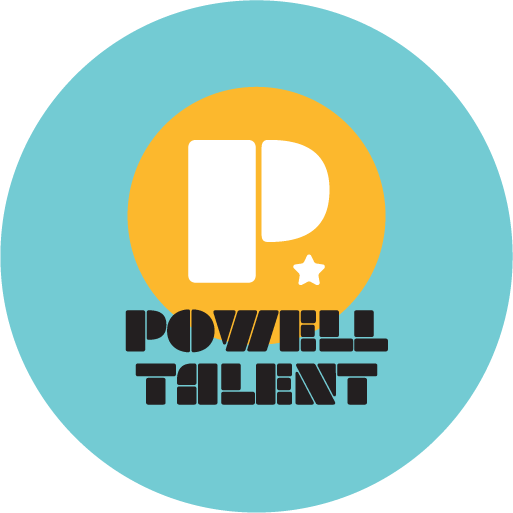 LEX LANGLex Lang is a veteran voice actor with an extensive background in Animation, Anime, Video Games, TV and blockbuster films. Lex is currently starring as Suguru Geto in the international hit anime film and series Jujutsu Kaisen.Some of his iconic roles include Dr. Neo Cortex in The Crash Bandicoot franchise, Jagged Stone in Miraculous Ladybug, Wargreymon in Digimon,  Firelord Sozin in Avatar the Last Airbender, Candlemaker in Doom Patrol, among other well-known characters including Poe Dameron, Han Solo, Soap McTavish, Goemon Ishikawa, Warner Bros DC Batman, Dr. Doom,Young Wildcat, Clayface, Metallo, Atomic Skull, Grimbor the Chainsman, Captain Cold and Heat Wave, the Doorman and his Dog Hundley on Curious George and STAR WARS Resistance as Major Vonreg.Video game characters include Dr. Neo Cortex, Kiljeaden in World of Warcraft, Dr. Doom in Marvel Heroes, Charr Male in Guild Wars 2, CR6520 in Jedi: Fallen Order, Stone Troll and Fire Troll in God of War, Poe Dameron in Star Wars Battlefront II, Soap McTavish in Call of Duty Mobile, Torvald in Evolve, The Grim Creeper in Skylanders, Spyglass in Titanfall, and Hans Solo and Stormtroopers in STAR WARS VG.In Anime Lex is the voice of Wargreymon in Digimon,Yuri in Megalobox, Sozin the Fire Lord in Avatar the Last Airbender, Goemon in Lupin the Third, Jagged Stone in Miraculous Lady Bug, Hayate Gekko in Naruto, Omaeda in Bleach, Kenshiro in Fist of the North Star, Captain Harlock in Captain Harlock, Sanosuke Sagara in Rurouni Kenshin, Maxie in Pokemon Generations, Goku in Dragonball Super (Toonami Asia release), Egor and Shu in Durarara X2, Zagato, Lantis and Rayearth in Magic Knight Rayearth, Sanzo in Sayuki Reload and many more.Lex's many creature and character voices can also be heard in blockbuster films including Star Wars The Rise of Skywalker, Spiderman into the Spiderverse, Hotel Transylvania 3, SOLO - A STAR WARS Story, STAR WARS The Last Jedi, Rogue One, A STAR WARS Story, Avengers Infinity War, Aquaman, Justice League, Wolverine, Captain America, X-Men, Planet of the Apes, Jurassic World, Thor and Deadpool.He is also known for his voices in Power Rangers as Ecliptor in Power Rangers in Space, Rygog and Lerigot in Power Rangers Turbo and Zen Aku in Power Rangers Wild Force.Lex is a Los Angeles-based meditation instructor and has been teaching primordial sound meditation since 2014. Visit http://www.lexlang.com and @lexlang on twitter, tiktok and instagram.